Конкурс "Волшебный мир детства", посвященный Дню защиты детей.Дети –  это радость родителей и их светлое будущее. Самым беззаботным периодом жизни обычно является детство. Мальчики и девочки пока не отягощены работой, они узнают мир, учатся дружить и любить, постигают тонкости разных наук, путешествуют по миру. Не во всех странах, к сожалению, ребятишки живут под мирным небом. На детские годы отдельных девочек и мальчиков выпали тяготы войны, когда приходится сталкиваться с потерей близких, голодом, страхом за собственную жизнь. В нашей стране заботятся о детях. В их честь организован праздник День защиты детей. Не только 1 июня, но и в другие дни проводится много мероприятий для наших дорогих мальчишек и девчонок. В Мальчевском ДДиЮ 1 июня проведен дистанционный   конкурс рисунков  «Волшебный мир детства». На конкурс обучающиеся предоставили работы в следующих возрастных категориях:дошкольники;ученики начальных классов (1 – 4 класс);ученики средней школы (5 – 9 класс);ученики старшей школы (10 - 11 класс)В каждой возрастной категории отдельно определились победители, лауреаты и участники конкурса.  Вероника Г.- 5 лет, объединение «Мастер на все руки», педагог- Лях О.А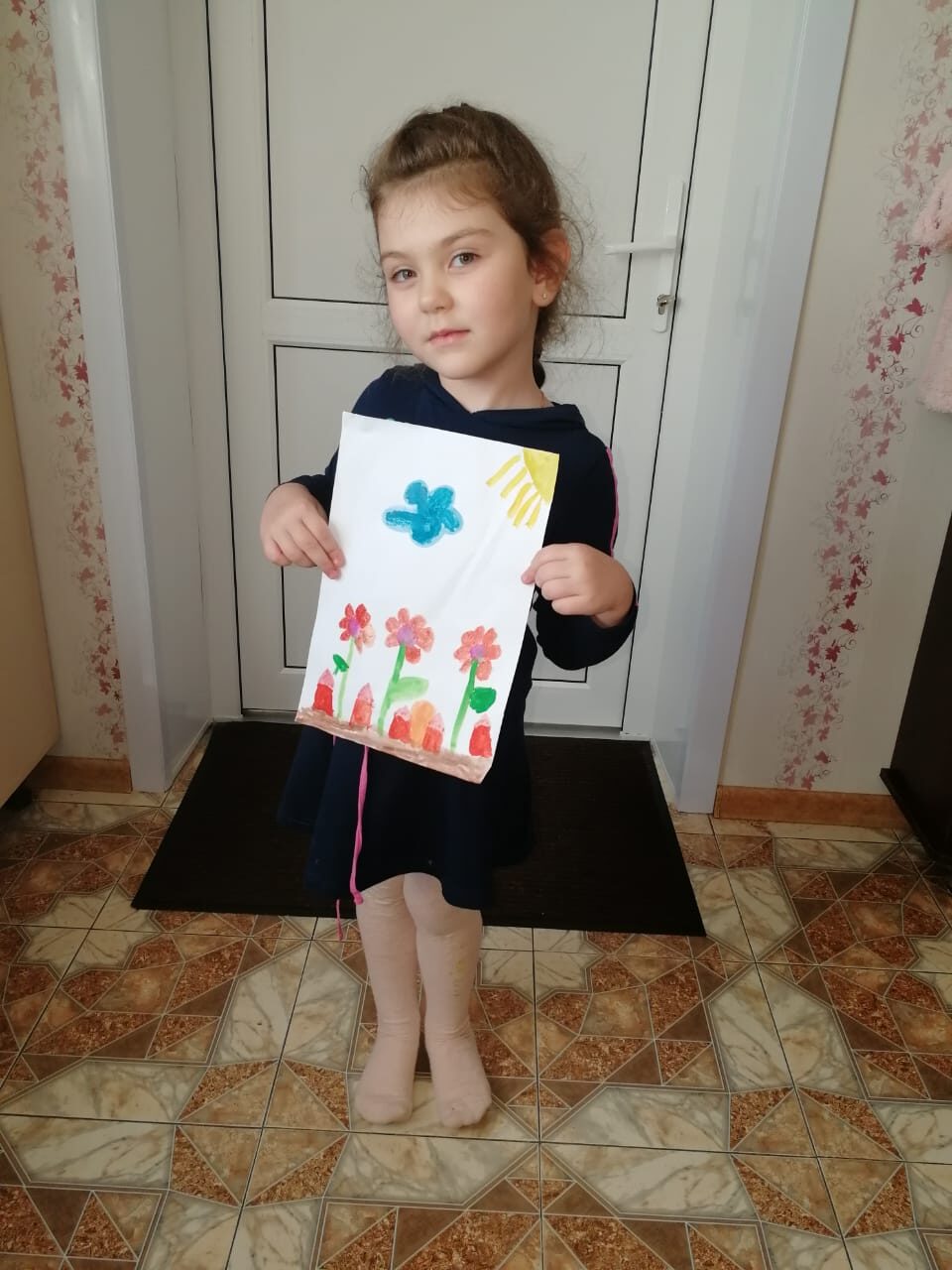 Вероника Г.- 5 лет, объединение «Мастер на все руки», педагог- Лях О.А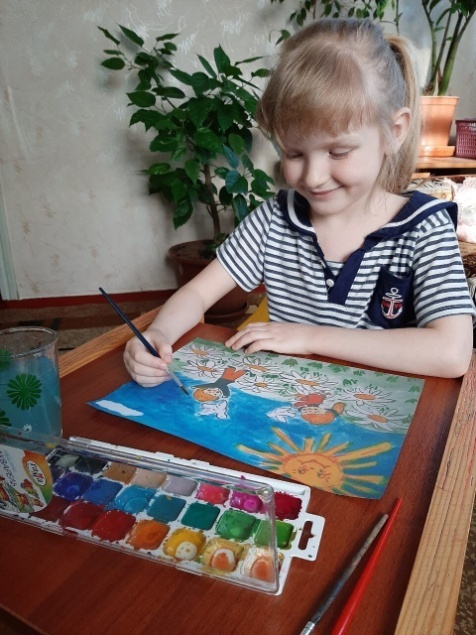 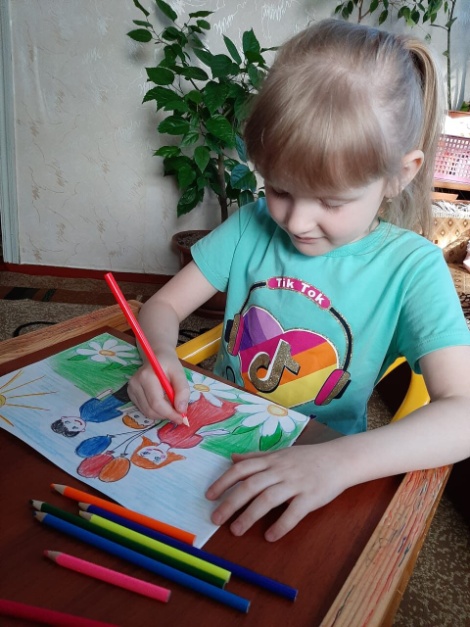 Артем Л. - 4 года, объединение «Мастер на все руки», педагог- Лях О.А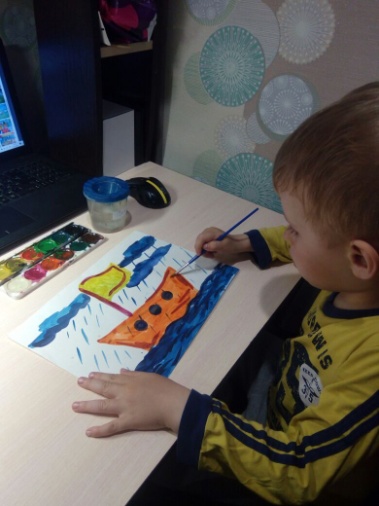 Дарина К.- 5 лет, объединение «Мастер на все руки», педагог- Лях О.А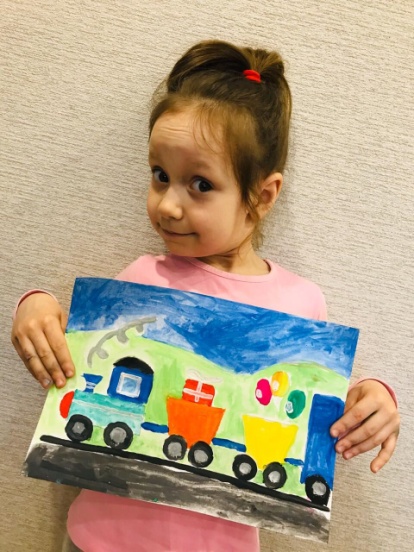 Полина М. – 5 лет, объединение «Цветик-семицветик», педагог- Долгодушева Т.А.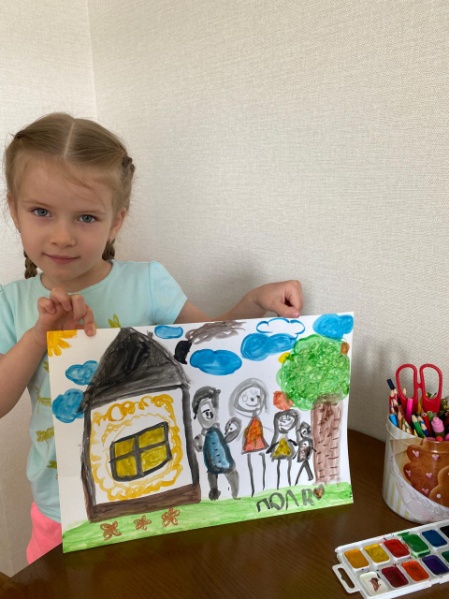 Дарья Д.-11 лет, объединение «Добрые сердца», педагог – Воропаева И.В.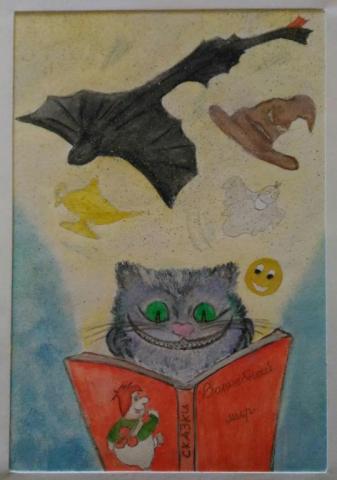 Настоящий Иван-12 лет,  объединение «Добрые сердца», педагог –Воропаева И.В.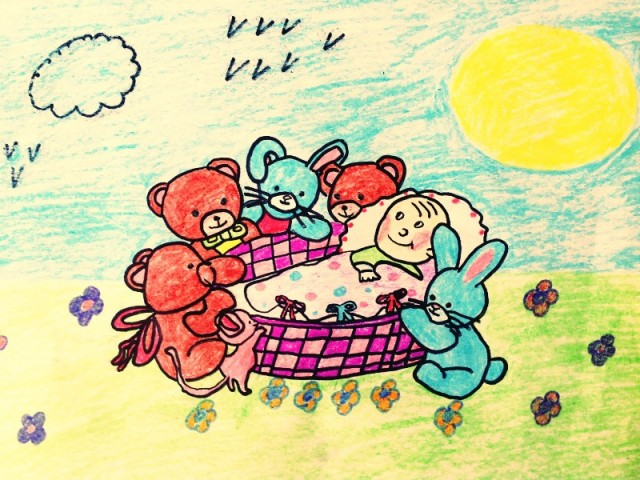 Воропаев Данил -14 лет,  объединение «Добрые сердца», педагог –Воропаева И.В.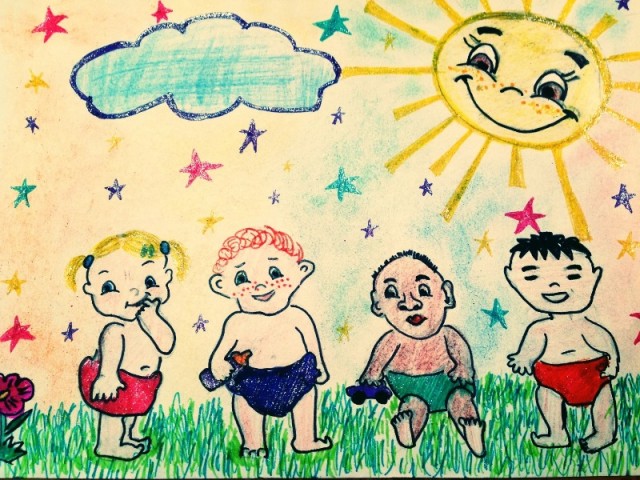  Доценко Анна-17 лет ,  объединение «Добрые сердца», педагог –Воропаева И.В.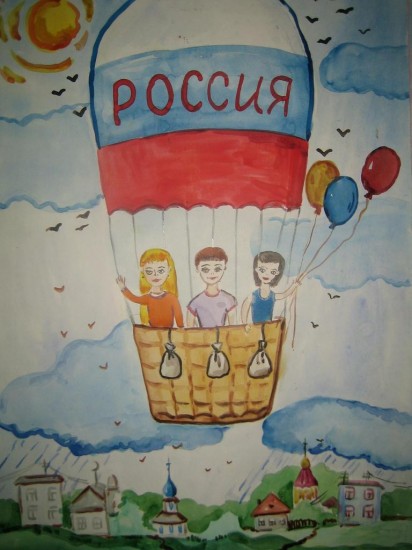 Кузнецов Руслан -10 лет, объединение «Акварелька», педагог – Журбина К.В.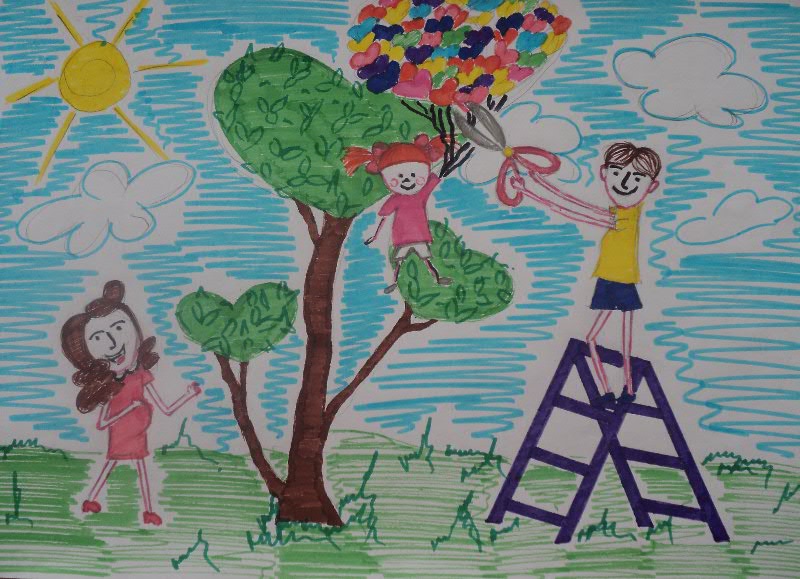 Шаповалов Иван -8 лет, объединение «Веселая карусель», педагог- Шаповалова А.А.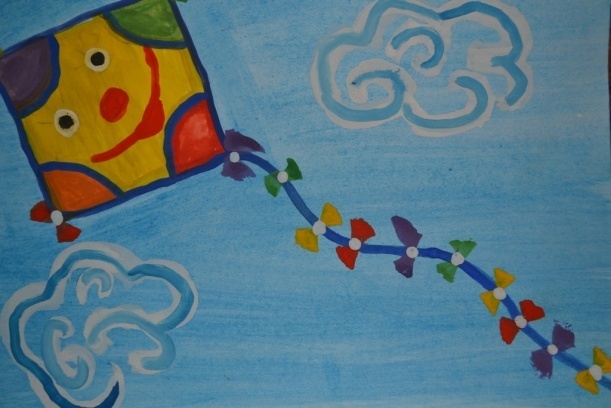 Лузанова Софья- 11 лет, объединение «Акварелька», педагог – Журбина К.В.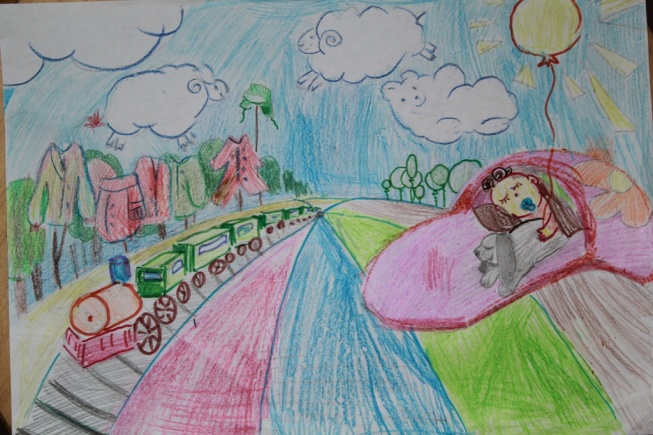 Доценко Анна-17 лет ,  объединение «Рукодельница», педагог – Доценко Е.Д.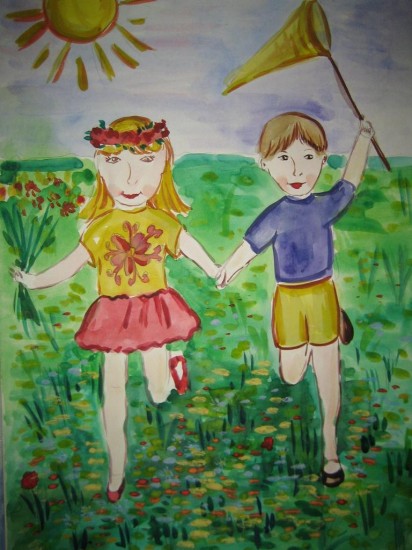 Кравченко Анастасия-10 лет, педагог- Петрова М.А.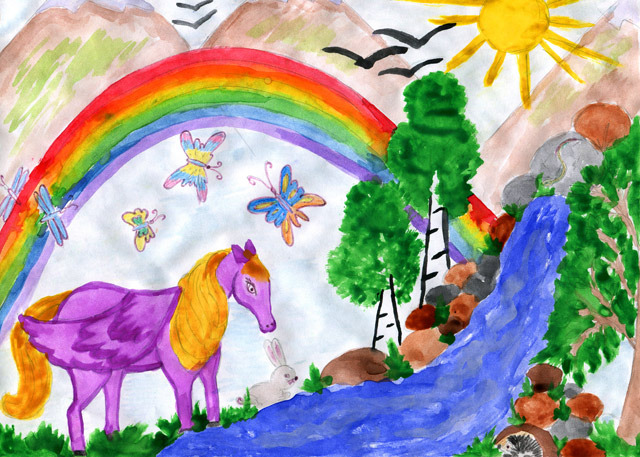 